Број: 231-18-OС/1-1Дана: 21.09.2018.ПРВА ИЗМЕНА КОНКУРСНЕ ДОКУМЕНТАЦИЈЕ-Измене су обележене црвеном бојом-КОНКУРСНА ДОКУМЕНТАЦИЈАФизичко обезбеђење објеката Клиничког центра Војводине231-18-OСНови Сад, септембар 2018. годинаНа основу Закона о јавним набавкама („Сл. гласник РС” бр. 124/12, 14/15 и 68/15 у даљем тексту: Закон), и Правилника о обавезним елементима конкурсне документације у поступцима јавних набавки и начину доказивања испуњености услова („Сл. гласник РС” бр. 68/2015), Одлуке о покретању поступка предметне јавне набавке и Решења о образовању комисије за предметну јавну набавку, припремљена је:КОНКУРСНА ДОКУМЕНТАЦИЈА  бр. 231-18-OС – Физичко обезбеђење објеката Клиничког центра ВојводинеКонкурсна документација садржи: 1.	ОПШТИ ПОДАЦИ О НАБАВЦИ ……………………………………………………..	32.	ОПИС ПРЕДМЕТА ЈАВНЕ НАБАВКЕ …………………………………………………………..	43.	УСЛОВИ ЗА УЧЕШЋЕ У ПОСТУПКУ ЈАВНЕ НАБАВКЕ ИЗ ЧЛ. 75. И 76. 	ЗАКОНА И УПУТСТВО КАКО СЕ ДОКАЗУЈЕ ИСПУЊЕНОСТ ТИХ УСЛОВА ………………………………………………………… 64.	УПУТСТВО ПОНУЂАЧИМА КАКО ДА САЧИНЕ ПОНУДУ …………………………………………………	125.	МОДЕЛ УГОВОРА …………………………………………………………………………………………………………	236.	СПОРАЗУМ О БЕЗБЕДНОСТИ И ЗДРАВЉУ НА РАДУ …………………………………………………….	297.	ИЗЈАВА О НЕЗАВИСНОЈ ПОНУДИ …………………………………………………………………………………..	318.	ОБРАЗАЦ ИЗЈАВЕ О ПОШТОВАЊУ ОБАВЕЗА ………………………………………………………………..	329.	ОБРАЗАЦ ТРОШКОВА ПРИПРЕМЕ ПОНУДЕ …………………………………………………………………..	3310.	ПОТВРДА О ИЗВРШЕНОЈ УСЛУЗИ КОЈА ЈЕ ПРЕДМЕТ ЈАВНЕ НАБАВКЕ ………………………………	3411.	ОБРАЗАЦ ПОНУДЕ …………………………………………………………………………………………………………….	35ОПШТИ ПОДАЦИ О НАБАВЦИПредмет јавне набавке није обликован по партијама.Наручилац спроводи поступак ради закључења оквирног споразума.Наручилац ће користећи могућност закључивања оквирног споразума спровести предметни отворени поступак јавне набавке у којем ће изабрати једног понуђача са којим ће закључити оквирни споразум, а касније када настане конкретна потреба за предметним услугама које су предмет закљученог оквирног споразума, наручилац ће закључити уговор о јавној набавци на начин како је то предвиђено оквирним споразумом.ОПИС ПРЕДМЕТА ЈАВНЕ НАБАВКЕ(врста, техничке карактеристике, квалитет, количина и опис предмета јавне набавке, начин спровођења контроле и обезбеђивања гаранције квалитета, рок извршења, место извршења/испоруке и сл.)Физичко обезбеђење Клиничког центра Војводине извршава се у складу са позитивноправним нормама (ПРОПИСИМА) РС (нарочито са Законом о приватном обезбеђењу, Законом о оружју и муницији, Законом о заштити од пожара), стандарду  ISO 9001 или новијем стандарду донетом на основу стандарда ISO 9001 и Елаборатом обезбеђења Клиничког центра Војводине који садржи План обезбеђења.Добављач обезбеђује средства и опрему за рад Службеника обезбеђења (СлОб) и заједничка средства и опрему за рад Службе обезбеђења.Добављач ће услугу вршити на следећи начин:Физичко обезбеђење КЦВ врши се непрекидно, сваки дан и то:Вођа смене – један СлОб радним данима од 7 до 15, без наоружањаПортирница Н1 – један СлОб свакодневно 24 часа дневно, без наоружањаПортирница Н3 – један СлОб свакодневно 24 часа дневно, без наоружањаУргентни центар – два СлОб свакодневно 24 часа дневно, без наоружањаПатрола 1 – два СлОб свакодневно 24 часа дневно, без наоружањаПатрола 2 – два СлОб радним данима од 7 до 15 часова, без наоружањаГАК – један СлОб свакодневно 24 часа дневно, без наоружањаИнтервентна патрола – два СлОб свакодневно 24 часа дневно, са наоружањемФизичко обезбеђење КЦВ врши се искључиво у штићеном простору применом физичке заштите, а нарочито: радом СлОб у зони пријавница са и без рампи, патролирањем, унутрашњим обезбеђењем објеката, патролним изласком на аларме противпровалног система и комбинованоЗа време вршења послова физичке заштите, СлОб је овлашћен да:провери   идентитет   лица  које  улази  или  излази  из  објекта  или простора који се обезбеђује и у самом штићеном просторупрегледа  лице  или  возило  на  улазу  или  излазу  из  објекта  или простора и у самом штићеном просторузабрани неовлашћеним лицима улаз и приступ у објекат или простор који се обезбеђујенареди лицу да се удаљи из објекта или простора који се обезбеђује, ако се лице ту неовлашћено налазиупозори   лице  које  својим   понашањем   или  пропуштањем   дужне радње   може   угрозити   своју  безбедност,   безбедност   других   или  изазвати оштећење и уништење имовине,привремено  задржи  лице  које  је затекао  у објекту  или простору  у вршењу кривичног дела и тежих прекршаја нарушавања јавног реда и мира, до доласка полицијеупотреби следећа средства принуде: средства за везивањефизичку снагуДобављач и наручилац се обавезују да одреде лица која ће бити одговорна за организацију рада и комуникацију у вези са извршењем уговора. Сви резултати анализе, закључци, препоруке и документи који настану као резултат услуга које пружа добављач морају се сматрати пословном тајномСви СлОб који су ангажовани на обезеђењу КЦВ су у радном односу на одређено или неодређено радно време код добављачаДобављач за сваког СлОб који је ангажован на физичком обезбеђењу КЦВ поседује и за време трајања уговора чува на објекту КЦВ следећа документа (оригинал или копије), а у случају замене СлОб ажурира пре извршења замене:Важећу лиценцу за вршење основних послова СлОб ЛФ1 или ЛФ2Сваки СлОб, приликом вршења послова обезбеђења, мора код себе имати легитимацију и дати је на увид овлашћеном полицијском службенику на његов захтев.Копију уговора о радуВажећу евиденцију о запосленом оспособљеном за безбедан и здрав рад;Добављач за сваког СлОб који је ангажован на физичком обезбеђењу КЦВ за рад са оружјем поседује и за време трајања уговора чува на објекту КЦВ, а у случају замене СлОб ажурира пре извршења замене, ''уверење о обучености у руковању ватреним оружјем за пиштољ'' издато од надлежне овлашћене организације за обуку за руковање ватреним оружјемДобављач обезбеђује за сваког СлОб у смени мобилни телефон, униформу (летњу и зимску) коју чине одело и ципеле, а за СлОб који обављају патролну делатност и рад у зони пријавница радну униформу (летњу и зимску) и чизмеДобављач обезбеђује следећа материјана средства:2 уређаја за контролу рада патролирањем са 30 контролних тачака (тзв. Check point);СлОб добављача воде на свакој радној позицији Дневник рада и другу евиденцију и извештаје прописане Законом о Приватном обезбеђењу и Елаборатом обезбеђења КЦВДобављач приликом замене СлОб на радним позицијама у оквиру штићеног објекта, из било ког разлога, обезбеђује да СлОб који врши замену зна и ради по посебним процедурама рада за радну позицију на којој је замена извршенаНа посебан захтев наручиоца при проглашењу ванредних ситуација које се односе и на штићени објекат наручиоца, добављач обезбеђује повећање броја ангажованих СлОб до 25% најкасније у року од 12 сати од тренутка саоштења захтева добављачу, по уговореној цени за физичко обезбеђење КЦВ. СлОб који се ангажују по овом основу морају у свему да задовоље све наведене условеДобављач обезбеђује средства за одржавање хигијене СлОб и поверених просторија наручиоца, канцеларијски материјал и друга потрошна средства потребна за рад СлОбДобављач редовно врши исплату зарада запослених  СлОб ангажованих на физичком обезбеђењу КЦВ, а најкасније у току текућег месеца за претходни месецКонтролу извршења услуге физичког обезбеђења врши стручна Служба Клиничког центра Војводине током трајања уговора.УСЛОВИ ЗА УЧЕШЋЕ У ПОСТУПКУ ЈАВНЕ НАБАВКЕ ИЗ ЧЛ. 75. И 76. ЗАКОНА И УПУТСТВО КАКО СЕ ДОКАЗУЈЕ ИСПУЊЕНОСТ ТИХ УСЛОВАИспуњеност  услова за учешће у поступку јавне набавке, правно лице, физичко лице и предузетник као понуђач, или подносилац пријаве, доказује достављањем следећих доказа:Доказивање испуњености услова за учешће у поступку јавне набавке и начин достављања доказаОБАВЕЗНИ  УСЛОВИ ЗА УЧЕШЋЕ У ПОСТУПКУ ЈАВНЕ НАБАВКЕ ИЗ ЧЛАНА 75. ЗАКОНА о ЈН: Испуњеност услова из тачке 1, 2, 3 и 4. понуђач доказује достављањем доказа наведених у табели.ДОДАТНИ УСЛОВИ ЗА УЧЕШЋЕ У ПОСТУПКУ ЈАВНЕ НАБАВКЕ ИЗ ЧЛАНА 76. ЗАКОНА о ЈН: Испуњеност услова из тачке 1, 2, 3, 4, 5, 6, 7, 8, 9, 10, 11 понуђач доказује достављањем доказа наведених у табели.Испуњеност услова понуђач доказује достављањем доказа наведених у табели.Понуђач, односно добављач је дужан да без одлагања писмено обавести наручиоца о било којој промени у вези са испуњеношћу услова из поступка јавне набавке, која наступи до доношења одлуке, односно закључења оквирног споарзума/ уговора, односно током важења оквирног споразума/уговора о јавној набавци и да је документује на прописани начин.Понуђачи који су регистровани у Регистру понуђача који води Агенција за привредне регистре нису дужни да достављају доказе о испуњености услова из члана 75. ст. 1. тач. 1) до 3) ЗЈН, сходно чл. 78. ЗЈН, већ достављају доказ да су уписани у Регистар понуђача.Наведене доказе о испуњености услова  понуђач може доставити у виду неоверених копија, а наручилац може пре доношења одлуке о закључењу оквирног споразума/додели уговора да тражи од понуђача, чија је понуда на основу извештаја комисије за јавну набавку оцењена као најповољнија, да достави на увид оригинал или оверену копију свих или поједних доказа.Докази из тачака 2. и 3. не могу бити старији од два месеца пре отварања понуда.Ако понуђач у остављеном, примереном року који не може бити краћи од пет дана, не достави доказе за испуњеност услова, наручилац ће његову понуду одбити као неприхватљиву.Наручилац неће одбити понуду као неприхватљиву, уколико не садржи доказ одређен Законом или конкурсном документацијом, ако понуђач наведе у понуди интернет страницу на којој су подаци који су тражени у оквиру услова јавно доступни.Уколико је доказ о испуњености услова електронски документ, понуђач доставља копију електронског документа у писаном облику, у складу са законом којим се уређује електронски документ, осим уколико подноси електронску понуду када се доказ доставља у изворном електронском облику.Ако понуђач има седиште у другој држави, наручилац може да провери да ли су документи којима понуђач доказује испуњеност тражених услова издати од стране надлежних органа те државе.Ако понуђач није могао да прибави тражена документа у року за подношење понуде, због тога што она до тренутка подношења понуде нису могла бити издата по прописима државе у којој понуђач има седиште и уколико уз понуду приложи одговарајући доказ за то, наручилац ће дозволити понуђачу да накнадно достави тражена документа у примереном року.Ако се у држави у којој понуђач има седиште не издају докази из члана 77. овог закона, понуђач може, уместо доказа, приложити своју писану изјаву, дату под кривичном и материјалном одговорношћу оверену пред судским или управним органом, јавним бележником или другим надлежним органом те државе.Уколико понуду подноси група понуђача, понуђач је дужан да за сваког члана групе понуђача достави наведене доказе да испуњава обавезне услове из члана 75. став 1. тач. 1) до 3), а доказ из члана 75. став 1. тач. 4) Закона дужан је да достави понуђач из групе понуђача којем је поверено извршење дела набавке за који је неопходна испуњеност тог услова.Додатне услове група понуђача испуњава заједно.  Уколико понуђач подноси понуду са подизвођачем, понуђач је дужан да за подизвођача достави доказе да испуњава услове из члана 75. став 1. тач. 1) до 3) Закона, а доказ из члана 75. став 1. тач. 4). Закона, за део набавке који ће понуђач извршити преко подизвођача.УПУТСТВО ПОНУЂАЧИМА КАКО ДА САЧИНЕ ПОНУДУПОДАЦИ О ЈЕЗИКУ НА КОЈЕМ ПОНУДА МОРА ДА БУДЕ САСТАВЉЕНАПонуда се саставља на српском језику, ћириличним или латиничним писмом. НАЧИН НА КОЈИ ПОНУДА МОРА ДА БУДЕ САЧИЊЕНАПонуда се попуњава помоћу писаће машине, рачунара или хемијске оловке (штампаним словима, на обрасцима који су саставни део конкурсне документације).Понуђач понуду подноси у затвореној коверти или кутији, затворену на начин да се приликом отварања понуда може са сигурношћу утврдити да се први пут отвара. На полеђини коверте или на кутији навести назив понуђача, тачну адресу и контакт телефон. У случају да понуду подноси група понуђача, на коверти или на кутији је потребно назначити да се ради о групи понуђача и навести називе и адресу свих учесника у заједничкој понуди и контакт телефон.Понуду доставити непосредно или путем поште на адресу: Клинички центар Војводине, 21000 Нови Сад, Хајдук Вељкова број 1, искључиво преко писарнице  Клиничког центра Војводине, са назнаком да је реч о понуди, уз обавезно навођење предмета набавке и редног броја набавке (подаци дати у поглављу 1. конкурсне документације). На полеђини понуде  обавезно ставити назнаку „НЕ ОТВАРАТИ”.Понуда се сматра благовременом уколико је примљена од стране наручиоца до датума (дана) и часа назначеног у позиву за подношење понуда. Наручилац ће, по пријему одређене понуде, на коверти, односно кутији у којој се понуда налази, обележити време пријема и евидентирати број и датум понуде према редоследу приспећа. Уколико је понуда достављена непосредно наручилац ће понуђачу предати потврду пријема понуде. У потврди о пријему наручилац ће навести датум и сат пријема понуде. Понуда коју наручилац није примио у року одређеном за подношење понуда, односно која је примљена по истеку дана и сата до којег се могу понуде поднети, сматраће се неблаговременом.Ако је поднета неблаговремена понуда, наручилац ће је по окончању поступка отварања вратити неотворену понуђачу, са назнаком да је поднета неблаговремено.ПАРТИЈЕПредмет јавне набавке није обликован по партијама.ПОНУДА СА ВАРИЈАНТАМАПодношење понуде са варијантама није дозвољено.НАЧИН ИЗМЕНЕ, ДОПУНЕ И ОПОЗИВА ПОНУДЕУ року за подношење понуде понуђач може да измени, допуни или опозове своју понуду на начин који је одређен за подношење понуде.Понуђач је дужан да јасно назначи који део понуде мења односно која документа накнадно доставља. Писано обавештење о измени, допуни или опозиву понуде понуђач доставља непосредно или путем поште на адресу: Клинички центар Војводине, 21000 Нови Сад, Хајдук Вељкова број 1, искључиво преко писарнице  Клиничког центра Војводине, са назнаком да је реч о измени, допуни или опозиву понуде, уз обавезно навођење предмета набавке и редног броја набавке (подаци дати у поглављу 1. конкурсне документације). На полеђини коверте или на кутији навести назив и адресу понуђача. У случају да понуду подноси група понуђача, на коверти је потребно назначити да се ради о групи понуђача и навести називе и адресу свих учесника у заједничкој понуди.По истеку рока за подношење понуда понуђач не може да повуче нити да мења своју понуду.УЧЕСТВОВАЊЕ У ЗАЈЕДНИЧКОЈ ПОНУДИ ИЛИ КАО ПОДИЗВОЂАЧ Понуђач може да поднесе само једну понуду. Понуђач који је самостално поднео понуду не може истовремено да учествује у заједничкој понуди или као подизвођач, нити исто лице може учествовати у више заједничких понуда.У Обрасцу понуде, понуђач наводи на који начин подноси понуду, односно да ли подноси понуду самостално, или као заједничку понуду, или подноси понуду са подизвођачем.ПОНУДА СА ПОДИЗВОЂАЧЕМУколико понуђач подноси понуду са подизвођачем дужан је да у Обрасцу понуде  наведе да понуду подноси са подизвођачем, проценат укупне вредности набавке који ће поверити подизвођачу,  а који не може бити већи од 50%, као и део предмета набавке који ће извршити преко подизвођача. Понуђач у Обрасцу понуде наводи назив и седиште подизвођача, уколико ће делимично извршење набавке поверити подизвођачу. Уколико оквирни споразум /уговор о јавној набавци буде закључен између наручиоца и понуђача који подноси понуду са подизвођачем, тај подизвођач ће бити наведен и у оквирном споарзуму/уговору о јавној набавци. Понуђач је дужан да за подизвођаче достави доказе о испуњености услова који су наведени у поглављу 3. конкурсне документације, у складу са упутством како се доказује испуњеност услова.Понуђач је дужан да наручиоцу, на његов захтев, омогући приступ код подизвођача, ради утврђивања испуњености тражених услова.Понуђач у потпуности одговара наручиоцу за извршење обавеза из поступка јавне набавке, односно извршење уговорних обавеза, без обзира на број подизвођача. Наручилац не дозвољава пренос доспелих потраживања директно подизвођачу у смислу члана 80. став 9. Закона о јавним набавкама.ЗАЈЕДНИЧКА ПОНУДАПонуду може поднети група понуђача.Уколико понуду подноси група понуђача, саставни део заједничке понуде мора бити споразум којим се понуђачи из групе међусобно и према наручиоцу обавезују на извршење јавне набавке, а који обавезно садржи податке из члана 81. ст. 4. тач. 1) до 2) Закона и то податке о: Податке о члану групе који ће бити носилац посла, односно који ће поднети понуду и који ће заступати групу понуђача пред наручиоцем и, Опис послова сваког понуђача из групе понуђача у извршење уговора.Група понуђача је дужна да достави све доказе о испуњености услова који су наведени у поглављу 3. конкурсне документације, у складу са Упутством како се доказује испуњеност услова.Понуђачи из групе понуђача одговарају неограничено солидарно према наручиоцу. Задруга може поднети понуду самостално, у своје име, а за рачун задругара или заједничку понуду у име задругара.Ако задруга подноси понуду у своје име за обавезе из поступка јавне набавке и уговора о јавној набавци одговара задруга и задругари у складу са законом.Ако задруга подноси заједничку понуду у име задругара за обавезе из поступка јавне набавке и уговора о јавној набавци неограничено солидарно одговарају задругари.НАЧИН И УСЛОВИ ПЛАЋАЊА, ГАРАНТНИ РОК, КАО И ДРУГЕ ОКОЛНОСТИ ОД КОЈИХ ЗАВИСИ ПРИХВАТЉИВОСТ  ПОНУДЕЗахтеви у погледу начина, рока и услова плаћањаНаручилац захтева да рок плаћања буде 90 дана, од дана доставе  рачуна.Плаћање се врши уплатом на рачун понуђача.Понуђачу није дозвољено да захтева аванс.Рачун се испоставља на основу потписаног документа-обрачуна радних сати за обрачунски период, од стране овлашћеног лица за техничку реализацију уговора којим се верификује извршење услуге. Захтев у погледу рока (испоруке добара, извршења услуге, извођења радова)Наведено у поглављу 2.Опис предмета јавне набавкеЗахтев у погледу рока важења понудеНаручилац захтева да рок важења понуде буде најмање 60 дана од дана отварања понуда.У случају истека рока важења понуде, наручилац је дужан да у писаном облику затражи од понуђача продужење рока важења понуде.Понуђач који прихвати захтев за продужење рока важења понуде на може мењати понуду.ВАЛУТА И НАЧИН НА КОЈИ МОРА ДА БУДЕ НАВЕДЕНА И ИЗРАЖЕНА ЦЕНА У ПОНУДИЦена мора бити исказана у динарима, са и без пореза на додату вредност, са урачунатим свим трошковима које понуђач има у реализацији предметне јавне набавке, с тим да ће се за оцену понуде узимати у обзир цена без пореза на додату вредност.Понуђачи цене у својим понудама треба да заокруже на 2 децимале.Цена је фиксна и не може се мењати., осим у случајевима наведеним у делу ИЗМЕНЕ ТОКОМ ТРАЈАЊА УГОВОРА овог упутства.Ако је у понуди исказана неуобичајено ниска цена, наручилац ће поступити у складу са чланом 92. Закона.ПОДАЦИ О ВРСТИ, САДРЖИНИ, НАЧИНУ ПОДНОШЕЊА, ВИСИНИ И РОКОВИМА ОБЕЗБЕЂЕЊА ИСПУЊЕЊА ОБАВЕЗА ПОНУЂАЧАПонуђач је дужан да уз понуду достави регистровану бланко меницу и менично овлашћење за озбиљност понуде,  попуњено на износ од 10% од укупне вредности понуде / без ПДВ-а, којом понуђач гарантује испуњење својих обавеза у поступку јавне набавке.Наручилац ће уновчити меницу дату уз понуду уколико: понуђач након истека рока за подношење понуда повуче, опозове или измени своју понуду; понуђач коме је додељен оквирни споразум благовремено не потпише оквирни споразум; понуђач коме је оквирни споразум не поднесе средства обезбеђења у складу са захтевима из конкурсне документације.Наручилац ће вратити менице понуђачима са којима није закључен уговор, одмах (у року од 7 дана) по закључењу уговора са изабраним понуђачем.Понуђач који је изабран као најповољнији је дужан да, приликом потписивања оквирног споразума, достави:регистровану бланко меницу и менично овлашћење за извршење уговорне обавезе, попуњено на износ од 10% од укупне вредности уговора без ПДВ-а, која је наплатива у случајевима предвиђеним конкурсном документацијом, тј. у случају да изабрани понуђач не испуњава своје обавезе из уговора. Меница мора бити оверена печатом и потписана од стране лица овлашћеног за заступање, а уз исту мора бити достављено попуњено и оверено менично овлашћење – писмо, са назначеним износом, копија картона депонованих потписа који је издат од стране пословне банке коју понуђач наводи у меничном овлашћењу – писму и образац овере потписа лица овлашћених за заступање  - ОП образац.Понуђач је дужан да достави и копију извода из Регистра  меница и овлашћења који се налази на интернет страници Народне банке Србије, као доказ да је меница евидентирана и регистрована у Регистру меница и овлашћења, у складу са Законом о платном промету („Сл. лист СРЈ“, бр. 3/2002 и 5/2003 и „Сл. гласник Републике Србије“, бр. 43/2004, 62/2006, 111/2009 и 31/2011) и Одлуком о ближим условима, садржини и начину вођења регистра меница и овлашћења ( „Сл. гласник Републике Србије“, број 56/2011).Средство обезбеђења треба да траје најмање тридесет дана дуже од дана рока за коначно извршење обавезе понуђача која је предмет обезбеђења (озбиљност понуде, извршење уговорне обавезе, отклањање недостатака у гарантном року и сл.).Средство обезбеђења не може се вратити понуђачу пре истека рока трајања.	Наручилац ће уновчити дату меницу уколико: Добављач не буде извршавао своје обавезе у роковима и на начин предвиђен оквирним споразумом, не закључи појединачни уговор у складу са овим оквирним споразумом, или не испуњава преузете обавезе по појединачним уговорима о јавној набавци, закљученим на основу овог оквирног споразума.У случају да се достављено средство обезбеђења активира тј. искористи у сврху и намену за коју је достављено, добављач је у обавези да достави ново средство обезбеђења у року од 7 дана. У супротном, ако добављач не достави ново средство обезбеђења, појединачно закључен уговор ће се раскинути.На основу Закона о меници и тачке 1, 2. и 6. Одлуке о облику, садржини и начину коришћења јединствених инструмената платног промета, МЕНИЧНО ПИСМО – ОВЛАШЋЕЊЕЗА КОРИСНИКА БЛАНКО СОЛО МЕНИЦЕМенични дужник предаје Меничном повериоцу потписану и оверену, бланко соло меницу, серијског броја _____________________ као средство финансијског обезбеђења  за озбиљност понуде, назив јавне набавке ______________________________________________, и овлашћује меничног повериоца да предату меницу може попунити на износ од 10% од укупне вредности понуде без ПДВ-а и наплатити  до максималног износа од ___________________динара (словима ___________________________________________ динара), уколико као дужник не изврши предвиђене обавезе.Рок важности менице и меничног овлашћења _________________ (најмање 30 дана дужи од дана рока за коначно извршење обавеза за које се меница и менично овлашћење  издаје).Дужник се одриче права на повлачење овог овлашћења, на стављање приговора на задужење и на сторнирање задужења по овом основу за наплату.Прилог: - Меница серијски број _____________________                 - Копија картона депонованих потписа               - ОП образац               - Копија извода из Регистра  меница и овлашћењаНа основу Закона о меници и тачке 1, 2. и 6. Одлуке о облику, садржини и начину коришћења јединствених инструмената платног промета, МЕНИЧНО ПИСМО – ОВЛАШЋЕЊЕЗА КОРИСНИКА БЛАНКО СОЛО МЕНИЦЕМенични дужник предаје меничном повериоцу потписану и оверену, бланко соло меницу, серијског броја _____________________ као средство финансијског обезбеђења за извршење уговорне обавезе, и овлашћује меничног повериоца да предату меницу може попунити на износ од 10% од уговорене вредности без ПДВ-а и наплатити  до максималног износа од ___________________ динара (словима ___________________________________________динара), по уговору о јавној набавци број _____, назив јавне набавке _________________________________________________ заведен код наручиоца–повериоца под бројем ____________ дана _________________, уколико као дужник не изврши предвиђене обавезе.Рок важности менице и меничног овлашћења _________________ (најмање 30 дана дужи од дана рока за коначно извршење обавеза за које се меница и менично овлашћење  издаје).Меница и менично овлашћење су  важећи и у случају да у току трајања реализације наведеног уговора дође до: промена лица овлашћених за заступање правног лица, промена лица овлашћених за располагање средствима са рачуна Дужника, промена печата, статусних промена код Дужника, оснивања нових правних субјеката од стране Дужника и других промена од значаја за правни промет.Дужник се одриче права на повлачење овог овлашћења, на стављање приговора на задужење и на сторнирање задужења по овом основу за наплату.Ово менично писмо – овлашћење сачињено је у 2 (два) истоветна примерка, од којих је 1 (један) примерак за Повериоца, а 1 (један) задржава Дужник.Прилог: - Меница серијски број _____________________                 - Копија картона депонованих потписа               - ОП образац               - Копија извода из Регистра  меница и овлашћењаЗАШТИТА ПОВЕРЉИВОСТИ ПОДАТАКА КОЈЕ НАРУЧИЛАЦ СТАВЉА ПОНУЂАЧИМА НА РАСПОЛАГАЊЕ, УКЉУЧУЈУЋИ И ЊИХОВЕ ПОДИЗВОЂАЧЕ Предметна набавка не садржи поверљиве информације које наручилац ставља на располагање.ДОДАТНЕ ИНФОРМАЦИЈЕ ИЛИ ПОЈАШЊЕЊА У ВЕЗИ СА ПРИПРЕМАЊЕМ ПОНУДЕЗаинтересовано лице може, у писаном облику тражити од наручиоца додатне информације или појашњења у вези са припремањем понуде, при чему може да укаже наручиоцу и на евентуалне уочене недостатке и неправилности у конкурсној документацији, најкасније 5 дана пре истека рока за подношење понуде и то на један од следећих начина:поштом, на адресу наручиоца: Клинички центар Војводине, 21000 Нови Сад, Хајдук Вељкова број 1, искључиво преко писарнице  Клиничког центра, електронском поштом, на адресу: nabavke@kcv.rs,Наручилац ће у року од 3 дана од дана пријема захтева за додатним информацијама или појашњењима конкурсне документације, одговор објавити на Порталу јавних набавки и на својој интернет страници. Ако наручилац измени или допуни конкурсну документацију 8 или мање дана пре истека рока за подношење понуда, дужан је да продужи рок за подношење понуда и објави обавештење о продужењу рока за подношење понуда, које објављује на Порталу јавних набавки и на својој интернет странициПо истеку рока предвиђеног за подношење понуда наручилац не може да мења нити да допуњује конкурсну документацију. Тражење додатних информација или појашњења у вези са припремањем понуде телефоном није дозвољено. Комуникација у поступку јавне набавке врши се искључиво на начин одређен чланом 20. Закона.Сваки захтев за додатним информацијама или појашњењем примљен након радног времена наручиоца, сматраће се да је примљен следећег радног дана.ДОДАТНА ОБЈАШЊЕЊА ОД ПОНУЂАЧА ПОСЛЕ ОТВАРАЊА ПОНУДА И КОНТРОЛА КОД ПОНУЂАЧА ОДНОСНО ЊЕГОВОГ ПОДИЗВОЂАЧА После отварања понуда наручилац може приликом стручне оцене понуда да у писаном облику захтева од понуђача додатна објашњења која ће му помоћи при прегледу, вредновању и упоређивању понуда, а може да врши контролу (увид) код понуђача, односно његовог подизвођача (члан 93. Закона). Уколико наручилац оцени да су потребна додатна објашњења или је потребно извршити контролу (увид) код понуђача, односно његовог подизвођача, наручилац ће понуђачу оставити примерени рок да поступи по позиву наручиоца, односно да омогући наручиоцу контролу (увид) код понуђача, као и код његовог подизвођача. Наручилац може уз сагласност понуђача да изврши исправке рачунских грешака уочених приликом разматрања понуде по окончаном поступку отварања. У случају разлике између јединичне и укупне цене, меродавна је јединична цена.Ако се понуђач не сагласи са исправком рачунских грешака, наручилац ће његову понуду одбити као неприхватљиву. ВРСТА КРИТЕРИЈУМА ЗА ДОДЕЛУ ОКВИРНОГ СПОРАЗУМА, ЕЛЕМЕНТИ КРИТЕРИЈУМА НА ОСНОВУ КОЈИХ СЕ ДОДЕЉУЈЕ УГОВОР И МЕТОДОЛОГИЈА ЗА ДОДЕЛУ ПОНДЕРА ЗА СВАКИ ЕЛЕМЕНТ КРИТЕРИЈУМАИзбор најповољније понуде ће се извршити применом критеријума  ЕЛЕМЕНТИ КРИТЕРИЈУМА НА ОСНОВУ КОЈИХ ЋЕ НАРУЧИЛАЦ ИЗВРШИТИ ДОДЕЛУ УГОВОРА У СИТУАЦИЈИ КАДА ПОСТОЈЕ ДВЕ ИЛИ ВИШЕ ПОНУДА СА ЈЕДНАКИМ БРОЈЕМ ПОНДЕРА ИЛИ ИСТОМ ПОНУЂЕНОМ ЦЕНОМ Уколико две или више понуда имају исту најнижу понуђену цену, најповољнија понуда биће изабрана „жребањем“ након отварања понуда, а пре извештаја о стручној оцени понуда, уз присуство овлашћених представника понуђача, о чему ће понуђачи бити благовремено обавештени. КОРИШЋЕЊЕ ПАТЕНТА И ОДГОВОРНОСТ ЗА ПОВРЕДУ ЗАШТИЋЕНИХ ПРАВА ИНТЕЛЕКТУАЛНЕ СВОЈИНЕ ТРЕЋИХ ЛИЦАНакнаду за коришћење патената, као и одговорност за повреду заштићених права интелектуалне својине трећих лица сноси понуђач.НАЧИН И РОК ЗА ПОДНОШЕЊЕ ЗАХТЕВА ЗА ЗАШТИТУ ПРАВА ПОНУЂАЧА Захтев за заштиту права може да поднесе понуђач, подносилац пријаве, кандидат, односно свако заинтересовано лице, који има интерес за доделу уговора, односно оквирног споразума у конкретном поступку јавне набавке и који је претрпео или могао да претрпи штету због поступаља наручиоца противно одредбама Закона.Захтев за заштиту права подноси се наручиоцу, а копија се истовремено доставља Републичкој комисији. Захтев за заштиту права подноси се непосредно или путем поште на адресу Клинички центар Војводине, 21000 Нови Сад, Хајдук Вељкова број 1, искључиво преко писарнице Клиничког центра Војводине или путем електронске поште на e-mail nabavke@kcv.rs или путем телефакса на број 021/487-22-44, са назнаком да је реч о захтеву за заштиту права, уз обавезно навођење предмета набавке и редног броја набавке (подаци дати је у поглављу 1. конкурсне документације).Захтев за заштиту права се може поднети у току целог поступка јавне набавке, против сваке радње наручиоца, осим уколико Законом није другачије одређено. О поднетом захтеву за заштиту права наручилац објављује обавештење о поднетом захтеву на Порталу јавних набавки и својој интернет страници најкасније у року од 2 дана од дана пријема захтева за заштиту права.Поднет захтев за заштиту прва не задржава даље активности наручиоца у поступку јавне набавке у складу са одредбама члана 150. Закона о јавним набавкама.Уколико се захтевом за заштиту права оспорава врста поступка, садржина позива за подношење понуда или конкурсне документације, захтев ће се сматрати благовременим уколико је примљен од стране наручиоца најкасније 7 дана пре истека рока за подношење понуда,  а у поступку јавне набавке мале вредности и квалификационом поступку ако је примљен од стране наручиоца у року од 3 дана пре истека рока за подношење понуда и уколико је подносилац захтева у складу са чланом 63. став 2. Закона указао наручиоцу на евентуалне недостатке и неправилности, а наручилац исте није отклонио. У том случају подношења захтева за заштиту права не долази до застоја рока за подношење понудаЗахтев за заштиту права који се оспоравају радње које наручилац предузме пре истека рока за подношење понуда, а након истека рокова из члана 149. став. 3. Закона, односно горе поменутих рокова, сматраће се благовременим уколико је поднет најкасније до истека рока за подношење понуда.После доношења одлуке о додели уговора, одлуке о закључењу оквирног споразума, одлуке о признању квалификације и одлуке о обустави поступка јавне набавке, рок за подношење захтева за заштиту права је 10 дана од дана објављивање одлуке на Порталу јавних набавки, а пет дана у поступку јавне набавке мале вредности  и доношења одлуке о додели уговора на основу оквирног споразума у складу са чланом 40а. Закона.Захтевом за заштиту права не могу се оспоравати радње наручиоца предузете у поступку јавне набавке ако су подносиоцу захтева били или могли бити познати разлози за његово подношење пре истека рока за подношење захтева из члана 149. став 3 и 4. Закона, а подносилац га није поднео пре истека тог рока. Ако је у истом поступку јавне набавке поново поднет захтев за заштиту права од стране истог подносиоца захтева, у том захтеву се не могу оспоравати радње наручиоца за које је подносилац захтева знао или могао знати приликом подношења претходног захтева. Ако поднети захтев за заштиту права не садржи све податке из члана 151. става 1. Закона, наручилац ће такав захтев одбацити закључком. Наручилац ће закључак доставили подносиоцу захтева и Републичкој комисији у року од 3 дана од дана доношења. Против закључка подносилац захтева може  у року од 3 дана од дана пријема закључка поднети жалбу Републичкој комисији, a копију жалбе истовремено доставља наручиоцу. Подносилац захтева је дужан да на број жиро рачуна: 840-30678845-06, шифра плаћања: 153 или 253, позив на број је број или друга ознака конкретне јавне набавке, сврха уплате: Републичка административна такса, корисник: буџет Републике Србије у складу са чланом 156. Закона о јавним набавкама, уплати таксу од:1) 60.000 динара у поступку јавне набавке мале вредности и преговарачком поступку без објављивања позива за подношење понуда;2) 120.000 динара ако се захтев за заштиту права подноси пре отварања понуда и ако процењена вредност није већа од 120.000.000 динара;3) 250.000 динара ако се захтев за заштиту права подноси пре отварања понуда и ако је процењена вредност већа од 120.000.000 динара;4) 120.000 динара ако се захтев за заштиту права подноси након отварања понуда и ако процењена вредност није већа од 120.000.000 динара;5) 120.000 динара ако се захтев за заштиту права подноси након отварања понуда и ако збир процењених вредности свих оспорених партија није већа од 120.000.000 динара, уколико је набавка обликована по партијама;6) 0,1% процењене вредности јавне набавке, односно понуђене цене понуђача којем је додељен уговор, ако се захтев за заштиту права подноси након отварања понуда и ако је та вредност већа од 120.000.000 динара;7) 0,1% збира процењених вредности свих оспорених партија јавне набавке, односно понуђене цене понуђача којима су додељени уговори, ако се захтев за заштиту права подноси након отварања понуда и ако је та вредност већа од 120.000.000 динара.Свака странка у поступку сноси трошкове које проузрокује својим радњама.РОК У КОЈЕМ ЋЕ УГОВОР БИТИ ЗАКЉУЧЕНУговор о јавној набавци наручилац ће доставити понуђачу којем је додељен уговор у року од 8 дана од дана протека рока за подношење захтева за заштиту права.Наручилац може закључити уговор пре истека рока за подношење захтева за заштиту права, у складу са чланом 112. став 2. тачка од 1) до 5) Закона.Одлуку о додели уговора из члана 108. Закона, наручилац ће у року од 3 дана од дана доношења, објавити на Порталу јавних набавки и својој интернет страници.ИЗМЕНЕ ТОКОМ ТРАЈАЊА УГОВОРАУ складу са чланом 115. Закона, наручилац може након закључења уговора о јавној набавци без спровођења поступка јавне набавке повећати обим предмета набавке, с тим да се вредност уговора може повећати максимално до 5% од укупне вредности првобитно закљученог уговора, при чему укупна вредност повећања уговора не може да буде већа од вредности из члана 39. став 1. Закона.Након закључења уговора о јавној набавци наручилац може да дозволи промену цене и других битних елемената уговора из објективних разлога који морају бити јасно и прецизно одређени и образложени, односно предвиђени посебним прописима. Променом цене не сматра се усклађивање цене са унапред јасно дефинисаним параметрима у уговору и конкурсној документацији.Наручилац ће дозволити измене уговора у следећим ситуацијама:Уколико се повећа обим предмета јавне набавке због непредвиђених околности;У случајевима да наступе оне околности за које наручилац и добављач нису знали нити могли да знају у моменту закључења Уговора, те сходно томе нису у могућности да у потпуности изврше Уговором преузете обавезе;Уколико наступе оне околности дефинисане чланом. 8 овог уговора, а које су проузроковале немогућност испуњења уговорених обавеза уговорних страна у уговором одређеном року;Као и уколико наступе све оне околности које представљају основ за измену Уговора али су у интересу наручиоца као здравствене уставове и корисника задравствене услуге.Наручилац ће уновчити дату меницу уколико: Добављач не буде извршавао своје обавезе у роковима и на начин предвиђен оквирним споразумом, не закључи појединачни уговор у складу са овим оквирним споразумом, или не испуњава преузете обавезе по појединачним уговорима о јавној набавци, закљученим на основу овог оквирног споразума.У случају да се достављено средство обезбеђења активира тј. искористи у сврху и намену за коју је достављено, добављач је у обавези да достави ново средство обезбеђења у року од 7 дана. У супротном, ако добављач не достави ново средство обезбеђења, појединачно закључен уговор ће се раскинути.НАПОМЕНА:Сходно члану 20. став 6. Закона о јавним набавкама, наручилац напомиње понуђачима да су дужни да без одлагања потврде пријем свих докумената које им наручилац достави путем електронске поште или телефакса на адресе, односно бројеве које су назначили у својим понудама.Документа у вези поступка јавне набавке која је по ЗоЈН (измене и допуне) наручилац дужан да објави на порталу УЈН и интернет страници наручиоца сматрају се достављеним даном објаве. МОДЕЛ ОКВИРНОГ СПОРАЗУМА На основу члана 40. и 112. Закона о јавним набавкама („Службени гласник Републике Србије” бр. 124/12, 14/15 и 68/15), а у складу са извештајем Комисије за јавну набавку и Одлуком о закљученом оквирном споразуму, дана _______________ године закључује се следећиОКВИРНИ СПОРАЗУМ О ЈАВНОЈ НАБАВЦИ БРОЈ 231-18-OСУговорне стране: КЛИНИЧКИ ЦЕНТАР ВОЈВОДИНЕ,  ул. Хајдук Вељкова бр. 1, Нови Сад, ПИБ: 101696893 Матични број: 08664161,Број рачуна: 840-577661-50, Управа за трезор - Република Србија Министарство финансија, Телефон: 021/484-3-484,(у даљем тексту: наручилац), кога заступа проф. др Петар Сланкаменац.____________________________________________________________________,(назив и адреса)ПИБ:.......................... Матични број: ........................................,Број рачуна: ............................................ Назив банке:......................................,Телефон:............................Телефакс:......................................(у даљем тексту: добављач), кога заступа ________________________________ .Члан 1.	Стране у оквирном споразуму сагласно констатују:да је наручилац у складу са Законом о јавним набавкама („Службени гласник РС” број 124/12, 14/15 и 68/15; у даљем тексту: Закон) спровео отворени поступак јавне набавке број 231-18-ОС- Физичко обезбеђење објеката Клиничког центра Војводине, са циљем закључивања оквирног споразума са једним добављачем на период од пет месеци;да је наручилац донео Одлуку о закључивању оквирног споразума број ........... од ……… године, у складу са којом се закључује овај оквирни споразум између наручиоца  и добављача;да је добављач доставио понуду бр. ......... од .................., која чини саставни део овог оквирног споразума (у даљем тексту: понуда добављача);овај оквирни споразум не представља обавезу наручиоца на закључивање Уговора о јавној набавци;  обавеза настаје закључивањем појединачног Уговора о јавној набавци на основу овог оквирног споразума.Стране у оквирном споразуму споразумеле су се о следећем:ПРЕДМЕТ ОКВИРНОГ СПОРАЗУМАЧлан 2.	Предмет овог оквирног споразума је утврђивање услова за закључивање појединачних Уговора о јавној набавци - Физичко обезбеђење објеката Клиничког центра Војводине, између наручиоца и добављача, у складу са условима из конкурсне документације, понудом добављача, одредбама овог оквирног споразума и стварним потребама наручиоца.ВАЖЕЊЕ ОКВИРНОГ СПОРАЗУМАЧлан 3.Овај оквирни споразум се закључује на одређено време, на период од пет месеци, а ступа на снагу даном потписивања. Током периода важења овог оквирног споразума, предвиђа се, закључивање више појединачних уговора о јавној набавци, у зависности од стварних потреба наручиоца.ЦЕНАЧлан 4.Укупна вредност овог оквирног споразума без пореза на додату вредност износи _____________, односно са порезом на додату вредност износи _______________.Јединичне цене услуга исказане су у понуди добављача без пореза на додату вредност. Цене су фиксне и не могу се мењати за све време важења оквирног споразума.(У случају да у периоду важења овог оквирног споразума и појединачаних  уговора, дође до битно промењених околности на тржишту, које не зависе од воље уговорних страна, а које отежавају испуњење обавеза једне уговорне стране, у тој мери да је очигледно да уговор више не одговара очекивањима уговорних страна и да би по општем мишљењу било неправично одржати га на снази, уговорне стране могу правично изменити одговарајуће услове)НАЧИН И УСЛОВИ ЗАКЉУЧИВАЊА ПОЈЕДИНАЧНИХ УГОВОРАЧлан 5.Након закључења оквирног споразума, када настане потреба наручиоца за предметом набавке, наручилац ће упутити добављачу позив за достављање понуде у циљу закључивања појединачног уговора о јавној набавци, са спецификацијом услуга.При закључивању појединачних уговора о јавној набавци, не могу се мењати битни услови из овог оквирног споразума.Понуда из става 1. овог члана,  нарочито садржи цену услуге и количине, начин извршења и квалитет тражених услуга.Рок за достављање понуде из става 1. овог члана, износи ______ (највише 5 дана), од дана упућивања позива за достављање понуде добављачу. Позив за достављање понуде ће бити упућен на адресу добављача путем поште, или путем факса на број ____________ или путем електронске поште на адресу ____________________.   Добављач је дужан да у року из става 4. овог члана, достави своју понуду путем поште, путем електронске поште на адресу наручиоца: nabavke@kcv.rs  или путем факса (број факса: 021/487-22-44).Понуда из става 1. овог члана, мора бити заснована на ценама из овог оквирног споразума и не може се мењати.Наручилац и добављач ће закључити појединачни уговор о јавној набавци у року од ____ (највише 5 дана) дана,  од дана достављања понуде из става 1. овог члана, уколико је иста достављена у складу са овим оквирним споразумом.Појединачни уговор о јавној набавци се закључује под условима из овог оквирног споразума у погледу предмета набавке, цена, начина и рокова плаћања, начина извршења услуге.Уколико  добављач  одбије да достави понуду или је не достви у року из става 4. овог члана наручилац ће реализовати средство обезбеђења за добро извршења посла из из члана  9. овог оквирног споразума.НАЧИН И РОК ПЛАЋАЊАЧлан 6.Рачун за извршене услуге испоставља се на основу потписаног документа- обрачуна радних сати за обрачунски период, од стране овлашћеног лица за техничку реализацију којим се верификује квалитет извршених услуга.Наручилац ће уговорену цену добављачу исплаћивати на месечном нивоу, у року од 90 дана, од дана када му добављач достави исправан рачун, испостављен уз документ– обрачуна радних сати за обрачунски период, за услугe којe је извршио, о чему потврду даје овлашћено лице за техничку реализацију.Добављач се обавезује да рачун достави преко писарнице наручиоца, адресирано на седиште наручиоца.Плаћање ће се вршити до нивоа средстава обезбеђених Финансијским планом за ове намене, а обавезе које доспевају у наредној буџетској години биће реализоване највише до износа средстава која ће за ту намену бити одобрена у тој буџетској години. Добављач се обавезује да рачун достави преко писарнице наручиоца, адресирано на седиште наручиоца, ОЈ Сектор за економско-финансијске послове, Одељење за набавке КЦВ, Служба за набавку и складиштење.НАЧИН ИЗВРШЕЊА УСЛУГЕЧлан 7.          Добављач се обавезује да пружи услугу физичког обезбеђења објеката  (у даљем тексту: услуга), а у свему према захтевима наручиоца из конкурсне документације.Добављач се обавезује да предметну услугу врши савесно, благовремено у складу са позитивним прописима Републике Србије, односно у складу са Законом о приватном обезбеђењу, Закону о оружју и муницији, Законом о заштити од пожара и Елаборату обезбеђења код наручиоца.Добављач се обезбеђује да обезбеди средства и опрему за рад службеника обезбеђења (СлОб), као и заједничка средства и опрему за рад Службе обезбеђења, и предметну услугу врши непрекидно, сваки дан на следећи начин:Вођа смене – један СлОб радним данима од 7 до 15, без наоружања,Портирница Н1 – један СлОб свакодневно 24 часа дневно, без наоружања,Портирница Н3 – један СлОб свакодневно 24 часа дневно, без наоружања,Ургентни центар – два СлОб свакодневно 24 часа дневно, без наоружања,Патрола 1 – два СлОб свакодневно 24 часа дневно, без наоружања,Патрола 2 – два СлОб радним данима од 7 до 15 часова, без наоружања,ГАК – један СлОб свакодневно 24 часа дневно, без наоружања,Интервентна патрола – два СлОб свакодневно 24 часа дневно, са наоружањем,који при вршењу физичке заштите имају следећа овлашћења:проверу  идентитета   лица  које  улази  или  излази  из  објекта  или простора који се обезбеђује и у самом штићеном простору,прегледа  лице  или  возило  на  улазу  или  излазу  из  објекта  или простора и у самом штићеном простору,забрани неовлашћеним лицима улаз и приступ у објекат или простор који се обезбеђује,нареди лицу да се удаљи из објекта или простора који се обезбеђује, ако се лице ту неовлашћено налази,упозори   лице  које  својим   понашањем   или  пропуштањем   дужне радње   може   угрозити   своју  безбедност,   безбедност   других   или  изазвати оштећење и уништење имовине,привремено  задржи  лице  које  је затекао  у објекту  или простору  у вршењу кривичног дела и тежих прекршаја нарушавања јавног реда и мира, до доласка полиције,употреби средства принуде (средства за везивање, физичку снагу).Добављач се обезбеђује да за сваког ангажованог СлОб поседује и за време трајања овог уговора чува на објекту потребну документацију (оригинал или фотокопије) и исту у случају замене ангажованог СлОб ажурира пре извршења замене, и то:Важећу лиценцу за вршење основних послова СлОб ЛФ1 или ЛФ2,легитимацију коју ће дати је на увид овлашћеном полицијском службенику на захтев,фотокопијукопију уговора о радуважећу евиденцију о запосленом оспособљеном за безбедан и здрав рад,уверење о обучености у руковању ватреним оружјем за ангажованог СлОб за рад са оружјем.Добављач обезбеђује да за време трајања овог уговора, обезбеди следећа материјална средства и врши следеће радње:2 уређаја за контролу рада патролирањем са 30 контролних тачака (тзв. Check point);да сваки ангажовани СлОб на свакој радној позицији води Дневник рада и другу евиденцију и извештаје прописане Законом о приватном обезбеђењу и Елаборатом обезбеђења код наручиоца,приликом замене ангажованог СлОб на радним позицијама у оквиру штићеног објекта, из било ког разлога, обезбеђује да СлОб који врши замену зна и ради по посебним процедурама рада за радну позицију на којој је замена извршенада на посебан захтев наручиоца при проглашењу ванредних ситуација које се односе и на штићени објекат код наручиоца, обезбеди повећање броја ангажованих СлОб до 25% најкасније у року од 12 сати од тренутка саоштења захтева, по уговореној цени, који морају у свему да задовоље све наведене услове,обезбеди средства за одржавање хигијене ангажованих СлОб и поверених просторија код наручиоца, канцеларијски материјал и друга потрошна средства потребна за рад.ОДГОВОРНОСТ ЗА ПРОУЗРОКОВАЊЕ ШТЕТЕЧлан 8.Добављач се обавезује да наручиоцу накнади штету проузроковану својим радњама, односно радњама лица запослених код добављача који су допринели настанку штете код наручиоца, у току рада или у вези са радом.Добављач се обавезује да уколико својим радњама проузрокује штету  наручиоцу,  исте накнади до максималног износа исказаног у полиси осигурања опште и професионалне одговорности, и то за све време трајања овог оквирног споразума, осим у случају да докаже да је штета настала без његове кривице. ОТКЛАЊАЊЕ НЕДОСТАТАКАЧлан 8. 9.Добављач се обавезује да квалитет услуга које су предмет овог уговора одговара стандардима и прописима Републике Србије и Европске уније и захтевима из конкурсне документације, те да ће услугу вршити стручни кадар код добављача.У случају да се установи да услуга која је предмет овог уговора одступа од стандарда из претходног става и захтевима из конкурсне документације, добављач се обавезује да услугу уговореног квалитета изврши у најкраћем могућем року, а најкасније у року од 24 часа од дана пријема писане рекламације наручиоца.СРЕДСТВА ОБЕЗБЕЂЕЊАЧлан 9. 10Стране у овом оквирном споразуму констатују да је добављач доставио наручиоцу следећа средства обезбеђења са овлашћењима за наплату:регистровану бланко меницу и менично овлашћење за извршење уговорне обавезе, попуњену на износ од 10% од укупне вредности оквирног споразума без ПДВ-а, која је наплатива у случајевима предвиђеним конкурсном документацијом, тј. у случају да добављач не испуњава своје обавезе из уговора. Наручилац ће уновчити дату меницу уколико: Добављач не буде извршавао своје обавезе у роковима и на начин предвиђен оквирним споразумом, не закључи појединачни уговор у складу са овим оквирним споразумом или не достави средство обезбеђења уз појединачни уговор о јавној набавци, закључен по основу овог оквирног споразума.ИЗМЕНЕ ТОКОМ ТРАЈАЊА ОКВИРНОГ СПОРАЗУМАЧлан 10. 11У складу са чланом 115. Закона о јавним набавкама наручилац може након закључења оквирног споразума без спровођења поступка јавне набавке повећати обим предмета набавке, с тим да се вредност оквирног споразума може повећати максимално до 5% од укупне вредности првобитно закљученог оквирног споразума при чему укупна вредност повећања оквирног споразума не може да буде већа од вредности из члана 39. став 1. Закона о јавним набавкама.Након закључења оквирног споразума наручилац може да дозволи промену цене и других битних елемената из објективних разлога који морају бити јасно и прецизно одређени и образложени, односно предвиђени посебним прописима. Наручилац ће дозволити измене оквирног споразума у следећим ситуацијама:Уколико се повећа обим предмета оквирног споразума због непредвиђених околности;У случајевима да наступе оне околности за које наручилац и добављач нису знали нити могли да знају у моменту закључења оквирног споразума, те сходно томе нису у могућности да у потпуности изврше преузете обавезе;Као и уколико наступе све оне околности које представљају основ за измену али су у интересу наручиоца као здравствене уставове и корисника задравствене услуге.ВИША СИЛАЧлан 11. 12У случају наступања чињеница које могу утицати да предмет оквирног споразума не буде извршен у предвиђеним роковима, једна уговорна страна је дужна да одмах по њиховом сазнању о истим писмено обавести другу уговорну страну.Сва обавештења која нису дата у писаном облику неће производити правно дејство.Рокови  предвиђени овим оквирним споразумом могу бити продужени услед настанка случаја више силе, односно наступања свих оних  догађаја који се нису могли предвидвети, избећи или отклонити, у тренутку закључења оквирног споразума, и на који уговорне стране објективно не могу и нису могле да утичу (догађај мора бити за уговорне стране неочекиван, изванредан, непредвидив), нпр. ратно стање, штрајк, елементарне непогоде, природне катастрофе, пожар, поплава, експлозија, транспортне несреће изазване природним катастрофама, одлуке органа власти, забране увоза, извоза и други случајеви, који су законом утврђени као виша сила, те се у предвиђеним случајевима  уговорне стране ослобођају су одговорности за штету.Уколико наступе случајеви одређени као виша сила, односно оних случајева на које уговорне стране не могу утицати, а које чине испуњење оквирног споразума трајно или привремено немогућим, наручилац може да обустави испуњење уговорних обавеза до момента отклањања догађаја који је наступио или да приступи раскиду оквирног споразума.ПОСЕБНЕ И ЗАВРШНЕ ОДРЕДБЕЧлан 12.13За све што није регулисано овим оквирним споразумом примењиваће се одредбе Закона о облигационим односима, као и други прописи који регулишу ову материју. Члан 13. 14Све спорове који проистекну у реализацији овог оквирног споразума, стране ће решавати споразумно. 	У случају да споразум није могућ, спор ће решавати стварно надлежни суд у Новом Саду.Уговорне стране су сагласне да се ближе одређење начина реализације овог оквирног споразума врши путем протокола о спровођењу овог оквирног споразума закљученим између уговорних страна.Члан 14.15Овај оквирни споразум  је сачињен у три (3) истоветна примерка од којих наручилац задржава два (2), а добављач један (1) примерка.СПОРАЗУМ О БЕЗБЕДНОСТИ И ЗДРАВЉУ НА РАДУ КЛИНИЧКИ ЦЕНТАР ВОЈВОДИНЕ, улица Хајдук Вељкова број 1-9, Матични број 08664161, ПИБ:101696893, кога заступа Директор Клиничког Центра (у даљем тексту: Наручилац)и____________________________________________________________________,					(назив и адреса)Матични број: ........................................, ПИБ:.......................... кога заступа ________________________________ (у даљем тексту: Добављач),у складу са чланом 19. став 3. Закона о безбедности и здрављу на раду закључују дана ____________. годинеСПОРАЗУМ О БЕЗБЕДНОСТИ И ЗДРАВЉУ НА РАДУЧлан 1.Предмет Споразума је унапређивање сарадње у примени прописаних мера за безбедност и здравље на раду по оквирном споразуму  о јавној набавци број 231-18-ОС, закљученог __________. године.Члан 2.Добављач се обавезује да ће испуњавати законске обавезе и услове из Закона о безбедности и здравља на раду и подзаконских аката у вези са Законом, као и интерним процедурама Наручиоца.Члан 3.Добављач се обавезује да ће на пословима које обавља на објектима Наручиоца ангажовати запослене који су:  -  оспособљени из области безбедности и здравља на раду у свом предузећу,Упознавање са специфичностима и условима рада на објектима Наручиоца извршиће Наручилац.Члан 4.Добављач се обавезује да ће примењивати све прописане и превентивне мере безбедности и здравља на раду за време рада на објектима Наручиоца.Добављач ће обезбедити потребна средства и опрему за личну заштиту за запослене Добављача који су обавезни да их користе за време рада, на објектима и постројењима Наручиоца, а која су специфична за вршење послова Добављача (радна униформа, футроле за оружје са сигурносним механизмом од насилног извлачења другог лица, флуоресцентни прслук, кишна кабаница и сл). Наручилац ће обезбедити потребна средства и опрему за личну заштиту за запослене Добављача који су обавезни да их користе за време рада, на објектима и постројењима Наручиоца, а која су специфична за вршење послова Наручиоца (медицинске заштитне рукавице, маске и сл.). У случају повреде на раду сву потребну документацију ће прибавити и спровести заједнички Добављач и Наручилац. Руководилац обезбеђења на објекту Добављача обавештава о догађају Лица за безбедност и здравље на раду Добављача и Наручиоца, а Добављач даље поступа по Закону.Члан 5.Лица за кординацију и контролу спровођења овог Споразума у смислу Закона о безбедности и здрављу су Лица за безбедност и здравље на раду која су и Координатори активности у вези са применом мера за безбедност и здравље на раду.Члан 6.Добављач гарантује да ће сваки запослени којег ангажује на радовима на објектима Наручиоца испуњавати услове и обавезе утврђене одредбама Споразума.Члан 7.Споразум је сачињен у четири примерка од којих свака страна задржава по два примерка.ИЗЈАВА О НЕЗАВИСНОЈ ПОНУДИУ  складу са чланом 26. Закона о јавним набавкама („Сл. гласник РС” бр. 124/12, 14/15 и 68/15), као заступник понуђача дајем:ИЗЈАВУО НЕЗАВИСНОЈ ПОНУДИПонуђач ....................................................................................................................................... [навести назив понуђача]у поступку јавне набавке ................................................................................................................................................. [навести редни број и предмет јавне набавке]под пуном материјалном и кривичном одговорношћу потврђује да је понуду поднео независно, без договора са другим понуђачима или заинтересованим лицима.НАПОМЕНА: Уколико је поднета заједничка понуда, поред носиоца посла, обавезу попуњавања ове изјаве има и сваки понуђач из групе понуђача.ОБРАЗАЦ ИЗЈАВЕ О ПОШТОВАЊУ ОБАВЕЗА	У  складу са чланом 75. став 2. Закона о јавним набавкама („Сл. гласник РС” бр. 124/12, 14/15 и 68/15), као заступник понуђача дајем:ИЗЈАВУПонуђач ....................................................................................................................................... [навести назив понуђача]у поступку јавне набавке ................................................................................................................................................. [навести редни број и предмет јавне набавке]изјављује да је поштовао обавезе које произлазе из важећих прописа о заштити на раду, запошљавању и условима рада, заштити животне средине и да нема забрану обављања делатности која је на снази у време подношења понуде.НАПОМЕНА: Уколико је поднета заједничка понуда, поред носиоца посла, обавезу попуњавања овог обрасца има и сваки понуђач из групе понуђача.ОБРАЗАЦ ТРОШКОВА ПРИПРЕМЕ ПОНУДЕПонуђач ....................................................................................................................................... [навести назив понуђача]у поступку јавне набавке ................................................................................................................................................. [навести редни број и предмет јавне набавке]доставља укупан износ и структуру трошкова припремања понуде, како следи у табели:Напомене: У обрасцу трошкова припреме понуде могу бити приказани трошкови израде узорка или модела, ако су израђени у складу са техничким спецификацијама наручиоца и трошкови прибављања средства обезбеђења.Достављање овог обрасца није обавезно.ПОТВРДА О ИЗВРШЕНОЈ УСЛУЗИ КОЈА ЈЕ ПРЕДМЕТ ЈАВНЕ НАБАВКЕПословно име: ______________________Адреса: ____________________________Лице за контакт: ____________________Телефон: ___________________________Потврђујем под пуном кривичном, моралном и материјалном одговорношћу да је ___________________________________________________________________________ 				(пуно пословно име правног лица) вршио услугу физичког обезбеђења у периоду од _______ до ____________, ангажовањем _____________________________ (број – бројем и словима) радника обезбеђења, по нашим захтевима и у свему у складу са позитивно правним прописима Републике Србије.Потврда се издаје ради учешћа наведеног правног лица у поступку јавне набавке број – 231-18-ОС  Клиничког центра Војводине и у друге сврхе се не може користити.ОБРАЗАЦ ПОНУДЕМ.П.  													Потпис:_________________________________ОПШТИ ПОДАЦИ О ПОНУЂАЧУ ИЗ ГРУПЕ ПОНУЂАЧАНАПОМЕНЕ:Понуђач доставља уколико је у Обрасцу понуде заокружио “б”.Образац копирати, уколико има више понуђачаОПШТИ ПОДАЦИ О ПОДИЗВОЂАЧИМАНАПОМЕНЕ:Понуђач доставља уколико је у Обрасцу понуде заокружио “в”.Образац копирати, уколико има више подизвођача.КЛИНИЧКИ ЦЕНТАР ВОЈВОДИНЕ                                     21000 Нови Сад, Хајдук Вељкова 1                                          телефон: +381 21/484 3 484                                      www.kcv.rs, e-mail: uprava@kcv.rsНаручилацКЛИНИЧКИ ЦЕНТАР ВОЈВОДИНЕ, ул. Хајдук Вељкова бр.1, Нови Сад, (www.kcv.rs)Предмет јавне набавке бр. 231-18-OС – Физичко обезбеђење објеката Клиничког центра ВојводинеВрста поступкаПроцењена вредност јавне набавке без ПДВ-а10.928.620,00 динараЦиљ поступкаПоступак јавне набавке се спроводи ради закључења КонтактСлужба за немедицинске јавне набавке, e-mail: nabavke@kcv.rsРадно време наручиоцапонедељак-петак, 07–15 часоваВрста оквирног споразумаОквирни споразум између једног наручиоца и једног понуђача.Време трајања оквирног споразумаОквирни споразум не може трајати дуже од 5 месециБр.УСЛОВИУСЛОВИДОКАЗИОБАВЕЗНИ УСЛОВИ ЗА УЧЕШЋЕ У ПОСТУПКУ ЈАВНЕ НАБАВКЕ ИЗ ЧЛАНА 75. ЗАКОНАОБАВЕЗНИ УСЛОВИ ЗА УЧЕШЋЕ У ПОСТУПКУ ЈАВНЕ НАБАВКЕ ИЗ ЧЛАНА 75. ЗАКОНАОБАВЕЗНИ УСЛОВИ ЗА УЧЕШЋЕ У ПОСТУПКУ ЈАВНЕ НАБАВКЕ ИЗ ЧЛАНА 75. ЗАКОНАОБАВЕЗНИ УСЛОВИ ЗА УЧЕШЋЕ У ПОСТУПКУ ЈАВНЕ НАБАВКЕ ИЗ ЧЛАНА 75. ЗАКОНАПонуђач је регистрован код надлежног органа, односно уписан у одговарајући регистар.Понуђач је регистрован код надлежног органа, односно уписан у одговарајући регистар.Доказ за правна лица:Извод из регистра Агенције за привредне регистре, односно извод из регистра надлежног Привредног суда.Доказ за предузетнике:Извод из регистра Агенције за привредне регистре, односно извод из одговарајућег регистра.Понуђач и његов законски заступник није осуђиван за неко од кривичних дела као члан организоване криминалне групе, да није осуђиван за кривична дела против привреде, кривична дела против животне средине, кривично дело примања или давања мита, кривично дело преваре.Понуђач и његов законски заступник није осуђиван за неко од кривичних дела као члан организоване криминалне групе, да није осуђиван за кривична дела против привреде, кривична дела против животне средине, кривично дело примања или давања мита, кривично дело преваре.Доказ за правна лица:1.Извод из казнене евиденције, односно уверењe основног суда на чијем подручју се налази седиште домаћег правног лица, односно седиште представништва или огранка страног правног лица, којим се потврђује да правно лице није осуђивано за кривична дела против привреде, кривична дела против животне средине, кривично дело примања или давања мита, кривично дело преваре. Напомена: Уколико уверење основног суда не обухвата податке из казнене евиденције за кривична дела која су у надлежности редовног кривичног одељења Вишег суда, потребно је поред уверења основног суда доставити И УВЕРЕЊЕ ВИШЕГ СУДА на чијем подручју је седиште домаћег правног лица, односно седиште представништва или огранка страног правног лица, којом се потврђује да правно лице није осуђивано за кривична дела против привреде и кривично дело примања мита.2.Извод из казнене евиденције Посебног одељења за организовани криминал Вишег суда у Београду, којим се потврђује да правно лице није осуђивано за неко од кривичних дела организованог криминала.3.Извод из казнене евиденције, односно уверење надлежне полицијске управе МУП-а, којим се потврђује да законски заступник понуђача није осуђиван за неко од кривичних дела као члан организоване криминалне групе, да није осуђиван за кривична дела против привреде, кривична дела против заштите животне средине, кривично дело примања или давања мита, кривично дело преваре (захтев се може поднети према месту рођења или према месту пребивалишта). Уколико понуђач има више законских заступника дужан је да достави доказ за сваког од њих.Доказ за предузетнике / физичка лица:Извод из казнене евиденције, односно уверење надлежне полицијске управе МУП-а, којим се потврђује да није осуђиван за неко од кривичних дела као члан организоване криминалне групе, да није осуђиван за кривична дела против привреде, кривична дела против заштите животне средине, кривично дело примања или давања мита, кривично дело преваре (захтев се може поднети према месту рођења или према месту пребивалишта).Понуђач је измирио доспеле порезе, доприносе и друге јавне дажбине у складу са прописима Републике Србије или стране државе када има седиште на њеној територији.Понуђач је измирио доспеле порезе, доприносе и друге јавне дажбине у складу са прописима Републике Србије или стране државе када има седиште на њеној територији.Доказ за правна лица / предузетнике / физичка лица:Уверење Пореске управе Министарства финансија да је измирио доспеле порезе и доприносе, и уверење надлежне локалне самоуправе да је измирио обавезе по основу изворних локалних јавних прихода, или потврду Агенције за приватизацију да се понуђач налази у поступку приватизације, не старија од два месеца пре отварања понуде.Понуђач има важећу дозволу надлежног органа за обављање делатности која је предмет јавне набавке.Понуђач има важећу дозволу надлежног органа за обављање делатности која је предмет јавне набавке.Доказ за правна лица / предузетнике / физичка лица:Лиценца за предузећа којима је основна делатност физичко-техничка заштита лица и имовине и одржавање реда на спортским приредбама, јавним скуповима и другим местима окупљања грађана, издата од стране МУП-а.Дозвола мора бити важећа.ДОДАТНИ УСЛОВИ ЗА УЧЕШЋЕ У ПОСТУПКУ ЈАВНЕ НАБАВКЕ ИЗ ЧЛАНА 76. ЗАКОНАДОДАТНИ УСЛОВИ ЗА УЧЕШЋЕ У ПОСТУПКУ ЈАВНЕ НАБАВКЕ ИЗ ЧЛАНА 76. ЗАКОНАДОДАТНИ УСЛОВИ ЗА УЧЕШЋЕ У ПОСТУПКУ ЈАВНЕ НАБАВКЕ ИЗ ЧЛАНА 76. ЗАКОНАДОДАТНИ УСЛОВИ ЗА УЧЕШЋЕ У ПОСТУПКУ ЈАВНЕ НАБАВКЕ ИЗ ЧЛАНА 76. ЗАКОНАПонуђач је остварио најмање 1 20.000.000,00 дин. прихода у последње три године.Доказ за правна лица / предузетнике / физичка лица:Извештај о бонитету НБС (или АПР) или понуђачеви биланси стања и биланси успеха, или изводи из тих биланса, за претходне три обрачунске године (2015, 2016. и 2017. год.). Доказ за правна лица / предузетнике / физичка лица:Извештај о бонитету НБС (или АПР) или понуђачеви биланси стања и биланси успеха, или изводи из тих биланса, за претходне три обрачунске године (2015, 2016. и 2017. год.). Понуђач је измирио порезе и доприносе за запослене (за запослене из додатних услова) за претходни месец.Доказ за правна лица / предузетнике / физичка лица:Извод из појединачне пореске пријаве за порезе и доприносе по одбитку, са стањем задужења по БОП на дан израде извода 0,00 динара за месец који претходи месецу у ком је расписана јавна набавка (објављен позив за подношење понуда) у складу са Законом о раду.Доказ за правна лица / предузетнике / физичка лица:Извод из појединачне пореске пријаве за порезе и доприносе по одбитку, са стањем задужења по БОП на дан израде извода 0,00 динара за месец који претходи месецу у ком је расписана јавна набавка (објављен позив за подношење понуда) у складу са Законом о раду.Понуђач је у претходнe две године (2016. и 2017.) извршио услугу обезбеђења најкраће 6 месеци са најмање 40 СлОб.Доказ за правна лица / предузетнике / физичка лица:Потврда о извршеној услузи која је предмет јавне набавке (поглавље 10. конкурсне документације); једна или вишеДоказ за правна лица / предузетнике / физичка лица:Потврда о извршеној услузи која је предмет јавне набавке (поглавље 10. конкурсне документације); једна или вишеПонуђач има важећу полису осигурања опште и професионалне одговорности, са минималним износом суме осигурања по штетном догађају и укупно за читав период покрића у агрегатном стању од најмање 250.000.000,00 динара.Доказ за правна лица / предузетнике / физичка лица:Важећа полиса на дан отварања понудаПотписана и оверена Изјава понуђача на меморандуму понуђача да ће обезбедити полису на тражену вредност током трајања уговораДоказ за правна лица / предузетнике / физичка лица:Важећа полиса на дан отварања понудаПотписана и оверена Изјава понуђача на меморандуму понуђача да ће обезбедити полису на тражену вредност током трајања уговораПонуђач има најмање 10 пиштоља „ЦЗ 99“ или одговарајући, по техничким карактеристикама.Доказ за правна лица / предузетнике / физичка лица:Одобрење за држање оружја за обављање делатности, односно активности, издато од МУП-аПотписана и оверена Изјава понуђача на меморандуму понуђача да ће наведена средства користити за извршење ове услугеДоказ за правна лица / предузетнике / физичка лица:Одобрење за држање оружја за обављање делатности, односно активности, издато од МУП-аПотписана и оверена Изјава понуђача на меморандуму понуђача да ће наведена средства користити за извршење ове услугеПонуђач има најмање 10 ручних радио станица, са извршеним техничким прегледом.Доказ за правна лица / предузетнике / физичка лица:Потврда РАТЕЛ о броју важећих Дозвола са техничким прегледом за станице за које је дозвола издата.Потписана и оверена Изјава понуђача на меморандуму понуђача да ће наведена средства користити за извршење ове услугеДоказ за правна лица / предузетнике / физичка лица:Потврда РАТЕЛ о броју важећих Дозвола са техничким прегледом за станице за које је дозвола издата.Потписана и оверена Изјава понуђача на меморандуму понуђача да ће наведена средства користити за извршење ове услугеПонуђач има Контролн центар  у складу са Законом о приватном обезбеђењу.Доказ за правна лица / предузетнике / физичка лица:Потписана и оверена Изјава понуђача на меморандуму понуђача да поседује Контролни центарДоказ за правна лица / предузетнике / физичка лица:Потписана и оверена Изјава понуђача на меморандуму понуђача да поседује Контролни центарПонуђач има Патролу у Новом Саду за излазак на алармни сигнал са два СлОб.Доказ за правна лица / предузетнике / физичка лица:Потписана и оверена Изјава понуђача на меморандуму понуђача да поседује Патролу у Новом Саду за излазак на алармни сигналДоказ за правна лица / предузетнике / физичка лица:Потписана и оверена Изјава понуђача на меморандуму понуђача да поседује Патролу у Новом Саду за излазак на алармни сигналПонуђач  има:1. Сертификат   СРПС  ИСО 9001/2008 Систем менаџмента квалитетом, или „одговарајуће“2. Сертификат    СРПС ОХСАС 18001/2008 Систем управљања заштитом здравља и безбедношћу на раду или „одговарајуће“3. Сертификат   СРПС ИСО 14001/2005 Систем управљања  заштитом животне средине или „одговарајуће“.4. Сертификат   СРПС  ИСО 22301/2012 Систем управљања континуитетом пословања или „одговарајуће“5. Сертификат   СРПС  ИСО 27001/2013 Систем управљања безбедношћу информационих система или „одговарајуће“6. Сертификат  СРПС   ИСО 28000/2007 систем управљања безбедношћу у ланцу снабдевања или „одговарајуће“Доказ за правна лица / предузетнике / физичка лица:1. Сертификат   СРПС  ISO 9001/2008 Систем менаџмента квалитетом или „одговарајуће“2. Сертификат   СРПС  OHSAS  18001/2008 Систем управљања заштитом здравља  и безбедношћу на раду или „одговарајуће“3. Сертификат   СРПС  ISO 14001/2005 Систем управљања заштитом животне средине или „одговарајуће“4. Сертификат   СРПС  ISO 22301/2012 Систем управљања континуитетом пословања или „одговарајуће“5. Сертификат   СРПС  ISO 27001/2013 Систем управљања безбедношћу информационих система или „одговарајуће“6. Сертификат  СРПС   ISO 28000/2007 Систем управљања безбедношћу у ланцу снабдевања или „одговарајуће“Доказ за правна лица / предузетнике / физичка лица:1. Сертификат   СРПС  ISO 9001/2008 Систем менаџмента квалитетом или „одговарајуће“2. Сертификат   СРПС  OHSAS  18001/2008 Систем управљања заштитом здравља  и безбедношћу на раду или „одговарајуће“3. Сертификат   СРПС  ISO 14001/2005 Систем управљања заштитом животне средине или „одговарајуће“4. Сертификат   СРПС  ISO 22301/2012 Систем управљања континуитетом пословања или „одговарајуће“5. Сертификат   СРПС  ISO 27001/2013 Систем управљања безбедношћу информационих система или „одговарајуће“6. Сертификат  СРПС   ISO 28000/2007 Систем управљања безбедношћу у ланцу снабдевања или „одговарајуће“Понуђач има минимум 100 запослених радника обезбеђења који раде на пословима који су предмет ове набавке, са лиценцом за вршење основних послова службеника  обезбеђења – без оружја и  лиценцом за вршење специјалистичких  послова службеника  обезбеђења – са  оружјем  Од тога да понуђач располаже са минимум 50 запослених радника са лиценцом за вршење специјалистичких послова сл. Обезбеђења са оружјем или ЛФ1 или ЛФ2Од тога да понуђач располаже са минимум 50 запослених радника обезбеђења са уверењем МУП Р. Србије о положеном стручном испиту из области заштите од пожара , сходно члану 55. Закона о заштити од пожара (Сл.гласник РС број  111/09) или уверења о положеном испиту за испитаног ватрогасца од Ватрогасног савезаДоказ за правна лица / предузетнике / физичка лица:Образац ППП-ПД за месец пре објављивања позива за достављање понудаЛиценце  из ставке 2. за  свих 50 запосленихУверења МУП Р. Србије односно Ватрогасног савеза сходно тачки 3. за свих 50 запосленихМ-А (стари М2) образац за запослене, односно уговор о привременим и повременим пословима или уговор о допунском раду, или други уговор о радном ангажовању у вези са захтевом предметне јавне набавке или потписана и оверена Изјава понуђача на меморандуму понуђача  на којем ће навести име и презиме свих запослених лица (у случају да понуђач достави изјаву, наручилац има право да тражи наведене доказе за запослене раднике)Доказ за правна лица / предузетнике / физичка лица:Образац ППП-ПД за месец пре објављивања позива за достављање понудаЛиценце  из ставке 2. за  свих 50 запосленихУверења МУП Р. Србије односно Ватрогасног савеза сходно тачки 3. за свих 50 запосленихМ-А (стари М2) образац за запослене, односно уговор о привременим и повременим пословима или уговор о допунском раду, или други уговор о радном ангажовању у вези са захтевом предметне јавне набавке или потписана и оверена Изјава понуђача на меморандуму понуђача  на којем ће навести име и презиме свих запослених лица (у случају да понуђач достави изјаву, наручилац има право да тражи наведене доказе за запослене раднике)Понуђач у моменту подношења понуде има мониторинг центар са 24-сатним дежурством, који поседује могућност да у реалном времену прати противпровалне и видео сигнале са сваког објекта обезбеђења Понуђач поседује најмање 10 регистрованих возила намењених обављању делатностиДоказ за правна лица / предузетнике / физичка лица:Потписана и оверена Изјава понуђача на меморандуму понуђача, да у моменту подношења понуде има мониторинг центар са 24-сатним дежурством, који поседује могућност да у реалном времену прати противпровалне и видео сигнале са објекта обезбеђењаСаобраћајне дозволе; очитане саобраћајне дозволе Уговор о закупу или лизингу или други основ којим се доказује поседовање возилаДоказ за правна лица / предузетнике / физичка лица:Потписана и оверена Изјава понуђача на меморандуму понуђача, да у моменту подношења понуде има мониторинг центар са 24-сатним дежурством, који поседује могућност да у реалном времену прати противпровалне и видео сигнале са објекта обезбеђењаСаобраћајне дозволе; очитане саобраћајне дозволе Уговор о закупу или лизингу или други основ којим се доказује поседовање возилаДУЖНИК:Пун назив и седиште:__________________________________________________ПИБ: _______________________  Матични број:___________________________Текући рачун:____________________код: _____________________(назив банке),И з д а ј еИ з д а ј еКОРИСНИК:(поверилац)Пун назив и седиште: КЛИНИЧКИ ЦЕНТАР ВОЈВОДИНЕ, ул. Хајдук Вељкова бр. 1, Нови СадПИБ: 101696893  Матични број: 08664161Текући рачун: 840-577661-50,  код : Управа за трезор –Република Србија,Министарство финансија, Место и датум издавања Овлашћења:ДУЖНИК – ИЗДАВАЛАЦ МЕНИЦЕМППотпис овлашћеног лицаДУЖНИК:Пун назив и седиште:__________________________________________________ПИБ: _______________________  Матични број:___________________________Текући рачун:____________________код: _____________________(назив банке),И з д а ј еИ з д а ј еКОРИСНИК:(поверилац)Пун назив и седиште: КЛИНИЧКИ ЦЕНТАР ВОЈВОДИНЕ, ул. Хајдук Вељкова бр. 1, Нови СадПИБ: 101696893  Матични број: 08664161Текући рачун: 840-577661-50,  код : Управа за трезор –Република Србија,Министарство финансија, Место и датум издавања Овлашћења:ДУЖНИК – ИЗДАВАЛАЦ МЕНИЦЕМППотпис овлашћеног лицаЗА ДОБАВЉАЧА:ЗА НАРУЧИОЦА:ДИРЕКТОРВ. Д. ДИРЕКТОР____________________________________________________ЗА ДОБАВЉАЧА:ЗА НАРУЧИОЦА:ДИРЕКТОРДИРЕКТОР  _____________________      ________________________ДАТУММ.П.ПОНУЂАЧПОТПИСДАТУММ.П.ПОНУЂАЧПОТПИСВРСТА ТРОШКАИЗНОС ТРОШКА У РСД без ПДВ-аУКУПАН ИЗНОС ТРОШКОВА ПРИПРЕМАЊА ПОНУДЕ без ПДВ-аДАТУММ.П.ПОНУЂАЧПОТПИСДАТУММ.П.НАРУЧИЛАЦ/КУПАЦПОТПИСПредмет јавне набавке231-18-OС – Физичко обезбеђење објеката Клиничког центра Војводине231-18-OС – Физичко обезбеђење објеката Клиничког центра Војводине231-18-OС – Физичко обезбеђење објеката Клиничког центра Војводине231-18-OС – Физичко обезбеђење објеката Клиничког центра Војводине231-18-OС – Физичко обезбеђење објеката Клиничког центра ВојводинеБрој понудеДатум понудеОпшти подаци о понуђачуОпшти подаци о понуђачуОпшти подаци о понуђачуОпшти подаци о понуђачуОпшти подаци о понуђачуОпшти подаци о понуђачуПословно име или скраћени назив из одговарајућег регистраАдреса седиштаИме и презиме особе за контактМатични број Матични број Телефон/факсПорески идентификациони бројПорески идентификациони бројЕ-мејлРегистарски бројРегистарски бројОвлашћено лице, које ће потписати УговорШифра делатностиШифра делатностиРок важења понуде изражен у броју дана од дана отварања понуда, који не може бити краћи од 60 данаВеличина обвезникаВеличина обвезникаРок важења понуде изражен у броју дана од дана отварања понуда, који не може бити краћи од 60 данаЖиро рачун и назив банкеЖиро рачун и назив банкеОстали подаци које наручилац сматра релевантним за закључење уговораОстали подаци које наручилац сматра релевантним за закључење уговораОстали подаци које наручилац сматра релевантним за закључење уговораОстали подаци које наручилац сматра релевантним за закључење уговораОстали подаци које наручилац сматра релевантним за закључење уговораОстали подаци које наручилац сматра релевантним за закључење уговораНачин подношења понуде (заокружити)аСамостална понудаСамостална понудаСамостална понудаСамостална понудаНачин подношења понуде (заокружити)бЗаједничка понудаЗаједничка понудаЗаједничка понудаЗаједничка понудаНачин подношења понуде (заокружити)вПонуда са подизвођачемПонуда са подизвођачемПонуда са подизвођачемПонуда са подизвођачемНачин, рок и услови плаћањаПодаци о особи за праћење уговора код понуђачаПодаци о особи за праћење уговора код понуђачаПодаци о особи за праћење уговора код понуђачаПодаци о особи за праћење уговора код понуђачаПодаци о особи за праћење уговора код понуђачаПодаци о особи за праћење уговора код понуђачаИме и презимеЕ-мејл Број мобилног телефона Број фиксног телефона Р.БРНазивЈед. мереКоличинаЈединична цена без ПДВ-аЈединична цена са ПДВ-омУкупна цена без ПДВ-аУкупна цена са ПДВ-омСтопаПДВ-а123456789Вођа смене – један СлОб радним данима од 7 до 15, без наоружањаРадни сат872Портирница Н1 – један СлОб свакодневно 24 часа дневно, без наоружањаРадни сат3624Портирница Н3 – један СлОб свакодневно 24 часа дневно, без наоружањаРадни сат3624Ургентни центар – два СлОб свакодневно 24 часа дневно, без наоружањаРадни сат7248Патрола 1 – два СлОб свакодневно 24 часа дневно, без наоружањаРадни сат7248Патрола 2 – два СлОб радним данима од 7 до 15 часова, без наоружањаРадни сат1744ГАК – један СлОб свакодневно 24 часа дневно, без наоружањаРадни сат3624Интервентна патрола – два СлОб свакодневно 24 часа дневно, са наоружањемРадни сат7248IУКУПНА ЦЕНА ПОНУДЕ БЕЗ ПДВ-а:УКУПНА ЦЕНА ПОНУДЕ БЕЗ ПДВ-а:УКУПНА ЦЕНА ПОНУДЕ БЕЗ ПДВ-а:УКУПНА ЦЕНА ПОНУДЕ БЕЗ ПДВ-а:УКУПНА ЦЕНА ПОНУДЕ БЕЗ ПДВ-а:IIИЗНОС ПДВ-а:ИЗНОС ПДВ-а:ИЗНОС ПДВ-а:ИЗНОС ПДВ-а:ИЗНОС ПДВ-а:IIIУКУПНА ЦЕНА ПОНУДЕ СА ПДВ-ом:УКУПНА ЦЕНА ПОНУДЕ СА ПДВ-ом:УКУПНА ЦЕНА ПОНУДЕ СА ПДВ-ом:УКУПНА ЦЕНА ПОНУДЕ СА ПДВ-ом:УКУПНА ЦЕНА ПОНУДЕ СА ПДВ-ом:1)Пословно име или скраћени назив из одговарајућег регистра1)Адреса седишта1)Матични број1)Порески идентификациони број1)Име особе за контакт2)Пословно име или скраћени назив из одговарајућег регистра2)Адреса седишта2)Матични број2)Порески идентификациони број2)Име особе за контакт3)Пословно име или скраћени назив из одговарајућег регистра3)Адреса седишта3)Матични број3)Порески идентификациони број3)Име особе за контакт4)Пословно име или скраћени назив из одговарајућег регистра4)Адреса седишта4)Матични број4)Порески идентификациони број4)Име особе за контактМ.П.ПОТПИС1)Пословно име или скраћени назив из одговарајућег регистра1)Адреса седишта1)Матични број1)Порески идентификациони број1)Име особе за контакт1)Проценат укупне вредности набавке који ће бити поверен подизвођачу1)Део предмета набавке који ће извршити подизвођач2)Пословно име или скраћени назив из одговарајућег регистра2)Адреса седишта2)Матични број2)Порески идентификациони број2)Име особе за контакт2)Проценат укупне вредности набавке који ће бити поверен подизвођачу2)Део предмета набавке који ће извршити подизвођачМ.П.ПОТПИС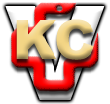 